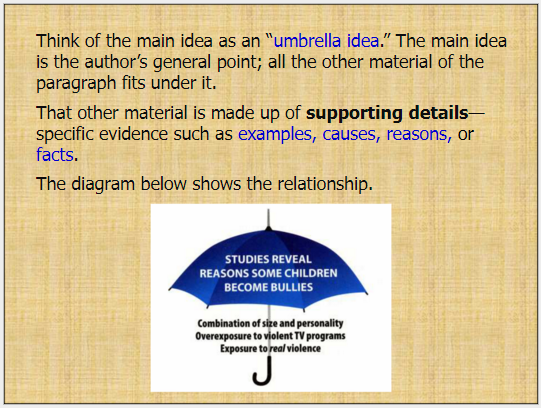 Find the Main Idea5. The Constitution of the U.S. has been amended several times to allow more citizens the right to vote. The 15th Amendment, ratified in 1870, extended voting rights to former slaves. The 19th Amendment, ratified in 1920, gave women the right to vote. In 1971, the 26th Amendment granted voting rights to those 18 years and older, changing the requirement that voters must be 21 years old.6. Soccer is known in some countries as football. It is a popular sport across the world, with over 200 countries playing the sport. It is estimated that over 250 million people, both men and women, play soccer. The sport has been part of the Olympic games from 1900 to 1928 and from 1936 to today.